Mexican Migration                                                                                                                               OPTIC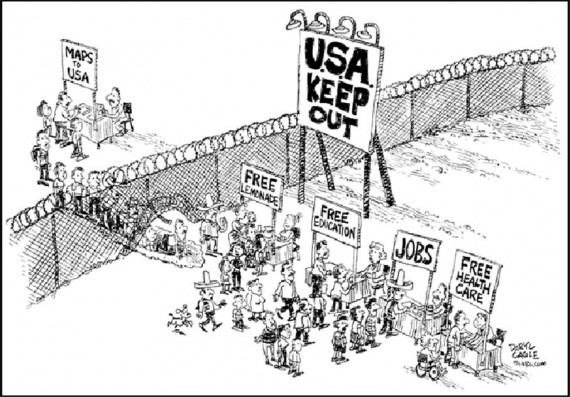 ObjectOPartsPTitleWordsTInferencesIConclusionC